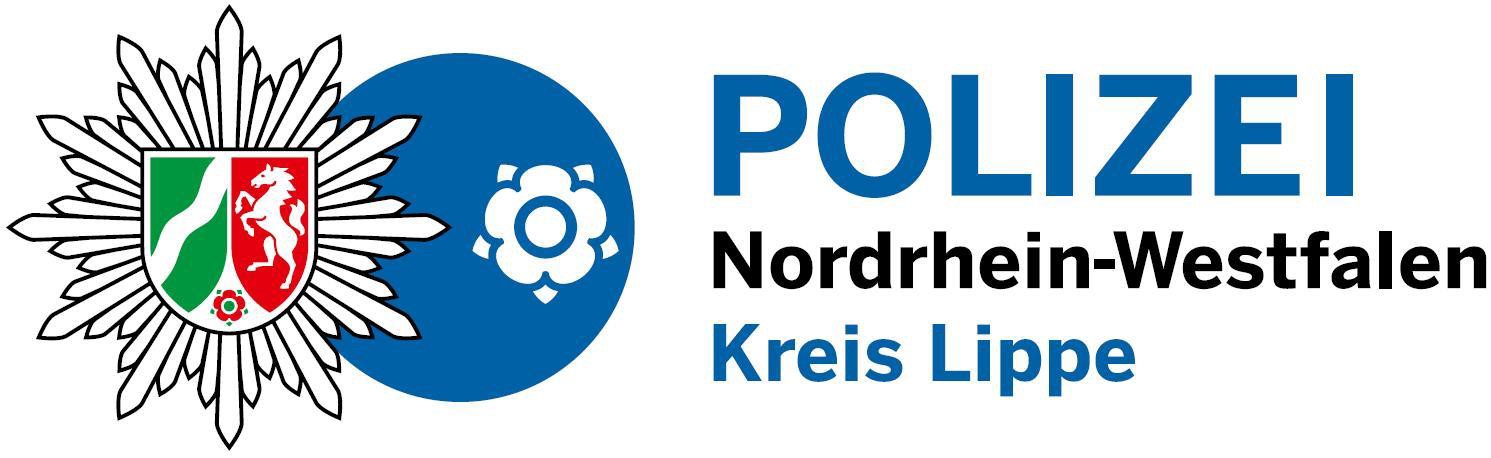 Jahresbericht 2023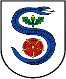 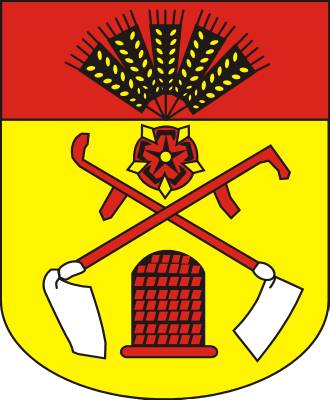 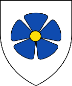 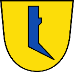 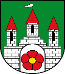 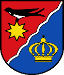 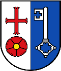 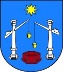 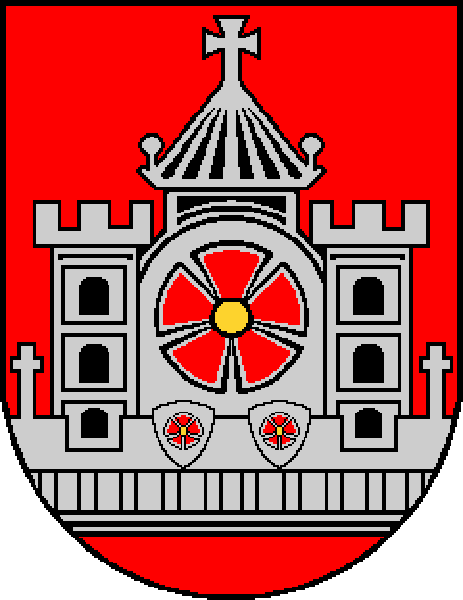 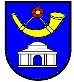 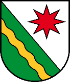 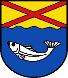 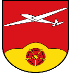 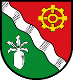 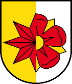 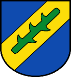 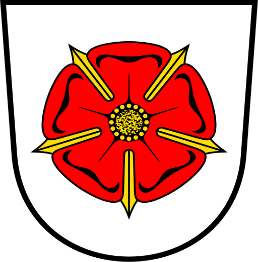 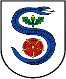 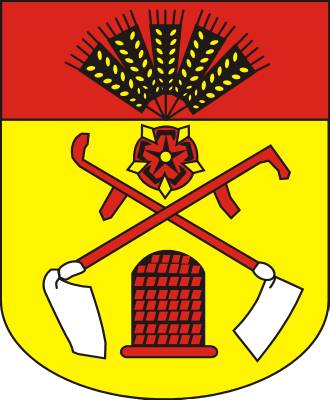 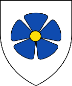 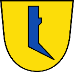 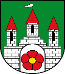 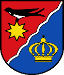 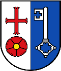 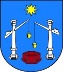 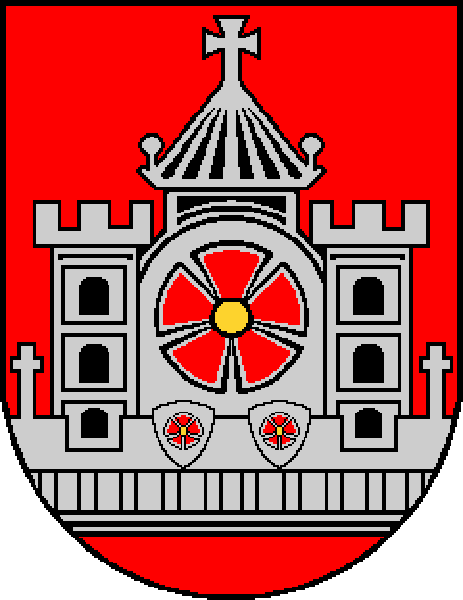 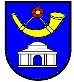 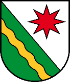 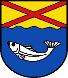 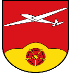 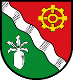 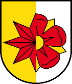 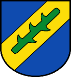 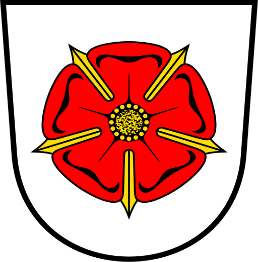 Verkehrsunfallentwicklung in Lippe1 	Vorbemerkungen Die Anzahl der Verkehrsunfälle stieg im Jahr 2023 weiter auf 9799 (+ 5,4 %) an. Dieser Anstieg war landesweit feststellbar. Bezogen auf die Einwohner belegt Lippe landesweit den elftbesten Wert in der Unfallhäufigkeit. Das Risiko, in Lippe bei einem Verkehrsunfall zu verunglücken, liegt im Vergleich mit anderen Behörden des Landes NRW also deutlich unter dem Durchschnitt.Die Verkehrsunfälle mit Sachschaden sind im Vorjahresvergleich um 6,1 % gestiegen. Im Bereich der Verkehrsunfälle mit Personenschaden ging die Anzahl um 43 Fälle bzw. 4,5 % auf 916 Unfälle zurück. Die Zahl der getöteten Personen hat sich von 6 im Jahr 2022 auf 10 in 2023 erhöht.Mit der Verunglücktenhäufigkeitszahl von 337 liegt Lippe deutlich unter dem Landeswert von 437. Im Vergleich aller 29 nordrheinwestfälischen Landratsbehörden belegt die KPB Lippe 2023 den fünten Platz.2 	Die Entwicklung der Verkehrsunfälle und deren Folgen im Einzelnen 2.1	Anzahl der VerkehrsunfälleGegenüber dem Vorjahr ist bei der Gesamtzahl der Verkehrsunfälle im Kreis Lippe ein Anstieg um 500 auf 9799 Unfälle (+ 5,4 %) zu verzeichnen.Die Unfallzahlen liegen damit erstmals über denen vor der Pandemie (2019: 9574 Unfälle).Anzahl der Verkehrsunfälle mit PersonenschadenBei 916 Verkehrsunfällen wurden Personen verletzt oder getötet. Das bedeutet eine Rückgang von 4,5 % bzw. 43 Fällen gegenüber dem Vorjahr.Anzahl der Verkehrsunfälle mit SachschadenDie Gesamtzahl der Sachschadensunfälle stieg um 543 auf 8883 Unfälle an. Das sind 6,1 % mehr als im Vorjahr. 2.2	VerkehrsunfallfolgenAnzahl der GetötetenDie Anzahl der bei Verkehrsunfällen getöteten Personen ist im Kreis Lippe gegenüber dem Vorjahr von 6 auf 10 Personen gestiegen. Anzahl der Verletzten1173 Personen wurden 2023 bei Verkehrsunfällen auf lippischen Straßen verletzt. Insgesamt gab es 27 verletzte Personen weniger als im Vorjahr (- 2,3 %). Bei 184 Personen erforderten die Verletzungen, dass sie stationär im Krankenhaus behandelt wurden. Deshalb gelten diese statistisch als schwer verletzt. Deren Anzahl ging gegenüber dem Vorjahr deutlich um 57 Personen (- 23,7 %) zurück.2.3	Besondere Zielgruppen Kinder (unter 15 Jahren)Im Jahr 2023 verunglückten im Kreis Lippe 106 Kinder bei Unfällen; das sind 7 (- 6,2 %) verunglückte Kinder weniger als im Vorjahr. Dabei wurde kein Kind tödlich verletzt. Jugendliche (15-17 Jahre)Im Jahr 2023 verunglückten 72 Jugendliche im Straßenverkehr und damit 4 (+ 5,8 %) mehr als im Vorjahr. Allerdings verunglückte im Gegensatz zu 2022 dabei kein Jugendlicher tödlich. Junge Erwachsene (Altersgruppe 18-24 Jahre)Mit 175 Verunglückten bei den 18-24-Jährigen in Lippe ging dieser Wert gegenüber dem Vorjahr deutlich um 28 (- 13,7 %) zurück. Erfreulich ist, dass wieder keine junger Erwachsener sein Leben im Straßenverkehr verlor.Der Anteil der 18-24-Jährigen an den Gesamtverunglückten betrug 2023 14,8 % mit einem Anteil an der Gesamtbevölkerung in Lippe von nur etwa 7,3 %.Fast jeder 6. bei einem Verkehrsunfall verunglückte Mensch gehörte im vergangenen Jahr dieser Altersgruppe der jungen Erwachsenen an.Senioren (65 Jahre und älter)Im vergangenen Jahr sank die Zahl der im Straßenverkehr verunglückten Seniorinnen und Senioren auf 164 (- 5,2 %) gegenüber einem Wert von 173 im Jahr 2022. Die Anzahl der im Straßenverkehr getöteten Senioren stieg dagegen deutlich von 2 auf 7. 3	Verkehrsunfälle mit FluchtDie Aufklärung von Verkehrsunfallfluchten, insbesondere mit Personenschaden, ist ein strategisches Landesziel der Polizei NRW und wird auch im Bereich der KPB Lippe zielgerichtet verfolgt.2023 konnte mit einer Aufklärungsquote von 60,2 % bei den Verkehrsunfallfluchten mit Personenschäden ein akzeptabler Wert erreicht werden. Die Aufklärungsquote stieg im Vergleich zum Vorjahr um 4,6 Prozentpunkte. Damit reiht sich die KPB Lippe im Vergleich aller Kreispolizeibehörden auf Platz 16 ein. Innerhalb der Vergleichsgruppe (6 strukturell ähnliche Behörden) hat die KPB Lippe mit diesem Wert den besten Wert. Die Anzahl der angezeigten Verkehrsunfälle mit Personenschaden und Flucht ist von 81 Fällen im Jahr 2022 auf 83 Fälle im Jahre 2023 gestiegen (+ 2,5 %).Sehr deutlich sind die Fallzahlen bei den Sachschadensunfällen mit Flucht von 1629 auf 1844 Fälle gestiegen (+ 13,2 %). Weiterhin stellen sich die hohen Fallzahlen der angezeigten Verkehrsunfallfluchten als Problem dar, die zum Teil auf online übermittelten Sachverhalten beruhen, die so gut wie keine oder gar keine Ermittlungsansätze enthalten und grundsätzlich aufwändig nachermittelt werden müssen. Diese Art der Anzeigenerstattung über das Internet nimmt einen immer größeren Umfang an und begründet sich oftmals nur in der Forderung von Versicherungen oder Versicherungsträgern. Dennoch wurden in Lippe 41,7 % der Unfallfluchten bei Verkehrsunfällen mit Sachschaden aufgeklärt. Das bedeutet im Ranking der Polizeibehörden landesweit Platz 12. Entscheidender Punkt bei der Aufklärungsleistung dieser Delikte bleiben weiterhin die Beobachtungen und Hinweise von aufmerksamen Zeuginnen und Zeugen. Daher der Appell, Beobachtungen bei Verkehrsunfällen grundsätzlich unverzüglich der Polizei mitzuteilen bzw. sie bei jedem Verkehrsunfall zu rufen. Zusätzlich wurde gerade die Kampagne #unfallfluchtnichtmitmir ins Leben gerufen, die über die Social-Media-Kanäle der Polizei Lippe Fragen zum korrekten Verhalten nach einem Unfall beantwortet und Zeugenaufrufe zu aktuellen Verkehrsunfallfluchten tätigt.4 	Darstellung der Verkehrunfall- und Verunglücktenzahlen4.1 	Fallzahlen 2023 im Vergleich zum Vorjahr*Als schwerverletzt gelten Personen, die stationär im Krankenhaus aufgenommen werdenLandesweiter VergleichUm die unterschiedlichen Behörden in NRW vergleichen zu können, wird die Anzahl der 
Verkehrsunfälle bzw. der Verunglückten zur Einwohnerzahl ins Verhältnis gesetzt. Im Ranking dieser sogenannten Verunglücktenhäufigkeitszahl (VHZ) aller 29 nordrhein-westfälischen Landratsbehörden findet sich die Kreispolizeibehörde Lippe 2021 an 6. Stelle wieder. Mit einer VHZ von 348 liegt Lippe auch unter dem Landeswert von 432.Die Anzahl der Verkehrsunfälle im Kreis Lippe ist 2023 nochmals gestiegen und zwar um 5,4 % von 9299 auf 9799 Verkehrsunfälle, jedoch gab es einen erfreulichen Rückgang der Unfälle mit Personenschaden um 4,5 % oder 43 Unfälle. Bezogen auf die Einwohnerzahl belegt Lippe landesweit den elftbesten Wert in der Unfallhäufigkeit. Das Risiko, in Lippe Beteiligter an einem Verkehrsunfall zu werden, liegt also deutlich unter dem Landesschnitt.Im Gegensatz zur Entwicklung auf Landesebene ging die Verunglücktenzahl in Lippe zurück. Wie auch im Land gab es weniger schwerverletzte Personen als im Vorjahr.4.2 	5-Jahres-Betrachtung der Verkehrsunfallentwicklung im Kreis Lippe4.2.1 	Fallzahlen der Verkehrsunfälle nach Unfallfolgen*Als schwerverletzt gelten Personen, die stationär im Krankenhaus aufgenommen werden4.2.2 	Entwicklung der Verunglücktenzahlen*Als schwerverletzt gelten Personen, die stationär im Krankenhaus aufgenommen werden4.2.3 	Entwicklung der Unfallfolgen in Abhängigkeit der Verkehrsbeteiligung4.2.4 	Verunglückte Kinder (unter 15 Jahren)4.2.5 	Verunglückte Jugendliche (15 bis unter 18 Jahren)4.2.6 	Verunglückte „Junge Erwachsene“ (18 bis unter 25 Jahren)4.2.7 	Verunglückte „Seniorinnen und Senioren“ (65 Jahre und älter)5 	Entwicklung der Hauptunfallursachen in Lippe6 	Entwicklung der Verkehrsunfallfluchten in Lippe7 	Verkehrsunfälle in lippischen Kommunen.8 	VerkehrsunfallbekämpfungIm Rahmen ihres Auftrags zur Verkehrssicherheitsarbeit betreibt die Polizei in Lippe verschiedene Maßnahmen zur Verkehrsunfallbekämpfung. Tragende Säulen dieser Maßnahmen sinddie Verkehrsunfallprävention, inkl. Öffentlichkeitsarbeitdie Verkehrsüberwachung die Zusammenarbeit mit anderen Behörden8.1	VerkehrsunfallpräventionInnerhalb der Verkehrsunfallprävention vermittelt die Polizei bei unterschiedlichen Zielgruppen wie Kindern in Kindergärten, Schülerinnen und Schülern, jungen Erwachsenen und Seniorinnen und Senioren theoretische Grundkenntnisse, gibt praktische Verkehrshilfen und weckt die Einsicht und das Verständnis für die Notwendigkeit der Beachtung von Verkehrsregeln.Für die Verkehrsunfallprävention ist besonders das Projekt „Crash Kurs NRW“ hervorzuheben. Mit diesem fest verankerten Instrument wendet sich die Polizei insbesondere an Jugendliche und junge Erwachsene. Innerhalb des aufwendigen und anspruchsvollen Projekts erzählen medienunterstützt verschiedene Mitwirkende aus den Bereichen des Rettungsdienstes, der Notfallseelsorge und des Polizeidienstes von ihren eigenen Erfahrungen mit schweren, tödlichen Verkehrsunfällen. Im letzten Jahr haben fast 1.000 Teilnehmerinnen und Teilnehmer diese Veranstaltung allein in Lippe besucht. 8.2	VerkehrsüberwachungVorrangiges Ziel der Verkehrsüberwachung ist die Vermeidung von Verkehrsunfällen sowie die Minderung von Unfallfolgen.Die Schwerpunkte polizeilicher Verkehrsüberwachung liegen in derÜberwachung der Einhaltung der zulässigen HöchstgeschwindigkeitÜberprüfung der Fahrtüchtigkeit von Verkehrsteilnehmenden durch Alkohol- und DrogenkontrollenAhndung der nicht erlaubten Benutzung von elektronischen Geräten (u. a. Mobiltelefone) und derÜberwachung des gewerblichen Personen- und Güterverkehrs.8.3	Zusammenarbeit mit anderen BehördenAuf Basis der von der Polizei erhobenen und gespeicherten Unfalldaten wird das Unfallgeschehen analysiert, um unfallbegünstigende Faktoren zu erkennen und auszuschalten. Ziel ist es, den Verkehrsraum und seine Anlagen so sicher wie möglich zu gestalten. Die Polizei arbeitet deshalb eng mit den zuständigen Straßenverkehrs- und Straßenbaubehörden zusammen. Im Jahr 2023 wurden die in der folgenden Liste aufgeführten Unfallhäufungsstellen/-linien festgestellt und an die zuständigen Verkehrsbehörden und Straßenbaulastträger gemeldet:Erste Maßnahmen zur Verbesserung der Verkehrssituation wurden im Rahmen der Unfallkommission in Zusammenarbeit mit der jeweils zuständigen Straßenverkehrsbehörde und dem Baulastträger bereits umgesetzt. Darüber hinaus meldet die Polizei auch erkannte Defizite im Verkehrsraum (z. B. Sichtbehinderungen im Einmündungs- oder Kreuzungsbereich durch zu hoch gewachsene Pflanzen) an den Straßenbaulastträger, damit diese Defizite schnellstmöglich beseitigt werden können.Impressum Herausgeber: Kreispolizeibehörde LippeDirektion VerkehrWaldweg 20-2232760 DetmoldTelefon (05231-609-0) Fax (05231-609-4019Email: poststelle.lippe@polizei.nrw.de Homepage: https://lippe.polizei.nrw/Layout und Beiträge: Direktion VerkehrHinweis:Die Nutzung der Daten (vollständig oder auszugsweise) ist nur mit Quellenangabe (Kreispolizeibehörde Lippe, Angabe des Berichtsjahres) zulässig.Stand: Februar 2024Kreispolizeibehörde LippeVerkehrsunfallentwicklungAnzahlVeränderung Kr. LippeVeränderung Kr. LippeHäufigkeitszahl*Häufigkeitszahl*absolutin %LR LippeLand NRWVerkehrsunfälle insgesamt97995005,3827953528Verkehrsunfälle mit Personenschaden916-43-4,48261348Verkehrsunfälle mit Sachschaden88835436,1125343180*Fallzahl pro 100.000 Einwohner*Fallzahl pro 100.000 Einwohner*Fallzahl pro 100.000 Einwohner*Fallzahl pro 100.000 Einwohner*Fallzahl pro 100.000 Einwohner*Fallzahl pro 100.000 EinwohnerAnzahl der Getöteten10466,602,92,45Anzahl der Verletzten1173-27-2,25335435davon Anzahl der Schwerverletzten*184-57-23,655261Verkehrsunfälle 20232022202120202019gesamt97999299877079249574mit Personenschaden916959876845932mit Getöteten106977mit Verletzten906953867838925davon mit Schwerverletzten*156214221210219mit Sachschaden  88838340789470798642davon mit schwerem Sachschaden 28224822620827020232022202120202019Anzahl der 
Verunglückten11831206111410461185Anzahl der 
Getöteten106977Anzahl der 
Verletzten11731200110510391178davon Anzahl der Schwerverletzten* 184241262247262Getötete20232022202120202019Pkw Fahrende21303Mitfahrende20011Fahrende motorisierter Zweiräder12331davon Krad Fahrende10320Fahrrad- und Pedelec Fahrende22120zu Fuß Gehende11203Verletzte20232022202120202019Pkw Fahrende452427418388494Mitfahrende149156146127173Fahrende motorisierter Zweiräder119130137146135davon Krad Fahrende5672767171Fahrrad- und Pedelec Fahrende270313266267263zu Fuß Gehende10695876894Elektrokleinstfahrzeuge182452nicht erfasst20232022202120202019getötet00100verletzt106113957798als zu Fuß Gehende getötet00100…verletzt2425151517als Fahrrad/Pedelec Fahrende getötet00000…verletzt3839433244als Mitfahrende getötet00000…verletzt444835283620232022202120202019getötet01001verletzt7267826676als zu Fuß Gehende getötet00000…verletzt74737als Fahrrad/Pedelec Fahrende getötet00000…verletzt1624181921 als Fahrende mot. Zweiräder getötet01001...verletzt2124 242529als Mitfahrende getötet00000…verletzt261415182320232022202120202019getötet00132verletzt175203202203213Pkw Fahrende getötet00002…verletzt8692101113119als Fahrende mot. Zweiräder getötet00120…verletzt2734162625Mitfahrende getötet00010…verletzt3139433732als Fahrrad/Pedelec Fahrende getötet00000…verletzt242329172620232022202120202019getötet72434verletzt157171132146152Pkw-Fahrende getötet21201…verletzt5058514459als Mitfahrende getötet10000…verletzt201714918als Fahrrad/Pedelec Fahrende getötet11120…verletzt4662356046als zu Fuß Gehende getötet10103…verletzt2223112025Alle Verkehrsunfälle 
(ohne Bagatellunfälle)20232022202120202019Alkohol und Drogen12014010689124Geschwindigkeit160240143122148Abstand1101076978112Überholen2132263960Vorfahrt226231166192258Abbiegen und Wenden232243232209285Fehlverhalten ggü. zu Fuß Gehenden2741272257Fehlverhalten von zu Fuß Gehenden2520242415davon mit Personenschaden20232022202120202019Alkohol und Drogen5456444249Geschwindigkeit14620011588113Abstand9787657396Überholen1628223246Vorfahrt11513291111161Abbiegen und Wenden184115132136152Fehlverhalten ggü. zu Fuß Gehenden2736272256Fehlverhalten von zu Fuß Gehenden2518231115Anzahl der Fälle20232022202120202019mit Getöteten00001mit Verletzten8381766186Sachschadenunfälle18441629156514661713Aufklärungsquote in %20232022202120202019Gesamt42,5044,4448,5346,6941,1mit Getöteten./../../../.100mit Verletzten60,2455,5666,2257,3857,95Sachschadenunfälle41,7043,8947,6846,2540,3Städte und 
GemeindenAnzahl der Verkehrsunfälle(ohne sonst. 
Kat. 5)Anzahl der GetötetenAnzahl der VerletztenAnzahl der verunglückten Kinder und Jugendlichen        (bis 18)Anzahl der verunglückten jungen Erwachsenen    (18-24)Anzahl der verunglückten Senioren(65 und älter)Augustdorf51026223Bad Salzuflen5963192412236Barntrup63035265Blomberg1220479105Detmold7931279324245Dörentrup40120642Extertal69036354Horn-Bad 
Meinberg15526216410Kalletal651441195Lage2660128221614Lemgo4051150212620Leopoldshöhe1200461074Lügde65025262Oerlinghausen96130322Schieder-
Schwalenberg46032473Schlangen43021074gesamt2995101173184175164Unfallhäufungsstellen/-linien 2023Unfallhäufungsstellen/-linien 2023Unfallhäufungsstellen/-linien 2023Unfallhäufungsstellen/-linien 2023GemeindeStraße1-jährige Unfallhäufungsstelle/-linieExtertalSternberger StraßeL 963 1-jährige Unfallhäufungsstelle/-linieBad SalzuflenLeopoldshöher Straße/OstwestfalenstraßeK 51-jährige Unfallhäufungsstelle/-linieDetmoldExternsteinestraße/Hornoldendorfer StraßeL 8281-jährige Unfallhäufungsstelle/-linieLageBielefelder Straße/HellwegB 661-jährige Unfallhäufungsstelle/-linieDetmoldHornsche Straße/Remmighauser StraßeB 2391-jährige Unfallhäufungsstelle/-linieBad SalzuflenOstwestfalenstraße/Liemer StraßeL 712n1-jährige Unfallhäufungsstelle/-linieKalletal/ExtertalKurstraße/Heidelbecker StraßeK 451-jährige Unfallhäufungsstelle/-linieBad SalzuflenAm Zubringer/ Oerlinghauer StraßeB 2391-jährige Unfallhäufungsstelle/-linieDetmoldBielefelder Straße 467L 7581-jährige Unfallhäufungsstelle/-linieDetmoldLemgoer Straße/Brokhauser StraßeB 2381-jährige Unfallhäufungsstelle/-linieLageLange Straße/Friedrich-Petri-StraßeB 661-jährige Unfallhäufungsstelle/-linieBad SalzuflenOstwestfalenstraße/Oerlinghauser StraßeL 712n3-jährige Unfallhäufungsstelle/-linieLageSchötmarsche Straße/GerichtsstraßeB 663-jährige Unfallhäufungsstelle/-linieDetmoldHornsche Straße, Bereich LeopoldinumL 7583-jährige Unfallhäufungsstelle/-linieLemgoBruchwegB 663-jährige Unfallhäufungsstelle/-linieDetmoldHornsche Straße, Bereich Demo-TankstelleL 7583-jährige Unfallhäufungsstelle/-linieBad SalzuflenAm Zubringer/Lockhauser StraßeB 2393-jährige Unfallhäufungsstelle/-linieLügdeHöxterstraßeL 9463-jährige Unfallhäufungsstelle/-linieHorn-Bad MeinbergDetmolder StraßeB 2393-jährige Unfallhäufungsstelle/-linieDetmoldPaderborner StraßeL 937